ПРАВИТЕЛЬСТВО КЕМЕРОВСКОЙ ОБЛАСТИ - КУЗБАССАПОСТАНОВЛЕНИЕот 12 декабря 2022 г. N 820О РЕАЛИЗАЦИИ ОТДЕЛЬНЫХ ПОЛОЖЕНИЙЗАКОНА КЕМЕРОВСКОЙ ОБЛАСТИ - КУЗБАССА ОТ 27.10.2022 N 115-ОЗ"О МЕРАХ СОЦИАЛЬНОЙ ПОДДЕРЖКИ СЕМЕЙ ГРАЖДАН, ПРИНИМАЮЩИХУЧАСТИЕ В СПЕЦИАЛЬНОЙ ВОЕННОЙ ОПЕРАЦИИ"В соответствии с Законом Кемеровской области - Кузбасса от 27.10.2022 N 115-ОЗ "О мерах социальной поддержки семей граждан, принимающих участие в специальной военной операции" Правительство Кемеровской области - Кузбасса постановляет:1. Утвердить прилагаемые:1.1. Порядок предоставления детям, в том числе находящимся под опекой (попечительством), пасынкам, падчерицам граждан, принимающих участие в специальной военной операции, обучающимся в пятых - одиннадцатых классах государственных образовательных организаций, подведомственных исполнительным органам Кемеровской области - Кузбасса, муниципальных общеобразовательных организаций, обучающимся по очной форме обучения в государственных профессиональных образовательных организациях, подведомственных исполнительным органам Кемеровской области - Кузбасса, бесплатного одноразового горячего питания.1.2. Порядок предоставления детям, в том числе находящимся под опекой (попечительством), пасынкам, падчерицам граждан, принимающих участие в специальной военной операции, обучающимся по очной форме обучения в государственных профессиональных образовательных организациях, подведомственных исполнительным органам Кемеровской области - Кузбасса, бесплатного проживания в общежитии.2. Настоящее постановление подлежит опубликованию на сайте "Электронный бюллетень Правительства Кемеровской области - Кузбасса".3. Контроль за исполнением настоящего постановления возложить на заместителя председателя Правительства Кемеровской области - Кузбасса (по вопросам образования, науки и молодежной политики) Пятовского А.А., заместителя председателя Правительства Кемеровской области - Кузбасса (по вопросам культуры, спорта и туризма) Алексеева С.И.(в ред. постановления Правительства Кемеровской области - Кузбасса от 23.01.2023 N 26)4. Подпункт 1.1 настоящего постановления распространяется на правоотношения, возникшие с 01.12.2022.(п. 4 в ред. постановления Правительства Кемеровской области - Кузбасса от 23.01.2023 N 26)5. Подпункт 1.2 настоящего постановления распространяется на правоотношения, возникшие с 10.10.2022.Первый заместитель ГубернатораКемеровской области - Кузбасса -председатель ПравительстваКемеровской области - КузбассаИ.В.СЕРЕДЮКУтвержденпостановлением ПравительстваКемеровской области - Кузбассаот 12 декабря 2022 г. N 820ПОРЯДОКПРЕДОСТАВЛЕНИЯ ДЕТЯМ, В ТОМ ЧИСЛЕ НАХОДЯЩИМСЯ ПОД ОПЕКОЙ(ПОПЕЧИТЕЛЬСТВОМ), ПАСЫНКАМ, ПАДЧЕРИЦАМ ГРАЖДАН, ПРИНИМАЮЩИХУЧАСТИЕ В СПЕЦИАЛЬНОЙ ВОЕННОЙ ОПЕРАЦИИ, ОБУЧАЮЩИМСЯВ ПЯТЫХ - ОДИННАДЦАТЫХ КЛАССАХ ГОСУДАРСТВЕННЫХОБРАЗОВАТЕЛЬНЫХ ОРГАНИЗАЦИЙ, ПОДВЕДОМСТВЕННЫХ ИСПОЛНИТЕЛЬНЫМОРГАНАМ КЕМЕРОВСКОЙ ОБЛАСТИ - КУЗБАССА, МУНИЦИПАЛЬНЫХОБЩЕОБРАЗОВАТЕЛЬНЫХ ОРГАНИЗАЦИЙ, ОБУЧАЮЩИМСЯ ПО ОЧНОЙ ФОРМЕОБУЧЕНИЯ В ГОСУДАРСТВЕННЫХ ПРОФЕССИОНАЛЬНЫХ ОБРАЗОВАТЕЛЬНЫХОРГАНИЗАЦИЯХ, ПОДВЕДОМСТВЕННЫХ ИСПОЛНИТЕЛЬНЫМ ОРГАНАМКЕМЕРОВСКОЙ ОБЛАСТИ - КУЗБАССА, БЕСПЛАТНОГО ОДНОРАЗОВОГОГОРЯЧЕГО ПИТАНИЯ1. Настоящий Порядок в соответствии со статьей 5 и с учетом положений статей 1, 13 - 15 Закона Кемеровской области - Кузбасса "О мерах социальной поддержки семей граждан, принимающих участие в специальной военной операции" устанавливает правила предоставления детям, в том числе находящимся под опекой (попечительством), пасынкам, падчерицам граждан, принимающих участие в специальной военной операции, обучающимся в пятых - одиннадцатых классах государственных образовательных организаций, подведомственных исполнительным органам Кемеровской области - Кузбасса, муниципальных общеобразовательных организаций, обучающимся по очной форме обучения в государственных профессиональных образовательных организациях, подведомственных исполнительным органам Кемеровской области - Кузбасса, бесплатного одноразового горячего питания (далее соответственно - обучающиеся, образовательные организации).2. Образовательные организации создают условия, необходимые для организации бесплатного одноразового горячего питания обучающихся в образовательных организациях, обеспечивают качество и безопасность приготовления, а также реализацию готовых блюд.3. Расписание занятий в образовательных организациях должно предусматривать перерыв достаточной продолжительности для обеспечения обучающихся бесплатным одноразовым горячим питанием.4. Обеспечение обучающихся бесплатным одноразовым горячим питанием осуществляется образовательными организациями по нормам согласно СанПиН 2.3/2.4.3590-20.5. Предоставление бесплатного одноразового горячего питания обучающимся в образовательных организациях осуществляется в течение учебного года.6. Обучающиеся обеспечиваются питанием:один раз в день в государственных образовательных организациях, подведомственных исполнительным органам Кемеровской области - Кузбасса, муниципальных общеобразовательных организациях, за исключением каникулярных, праздничных, выходных дней, в дни фактического посещения ими образовательных организаций;один раз в день в государственных профессиональных образовательных организациях, подведомственных исполнительным органам Кемеровской области - Кузбасса, в дни посещения ими теоретических и практических занятий, за исключением каникулярных, праздничных, выходных дней.7. Обучающиеся в государственных общеобразовательных организациях, подведомственных исполнительным органам Кемеровской области - Кузбасса, муниципальных общеобразовательных организациях обеспечиваются бесплатным одноразовым горячим питанием, предусматривающим наличие горячего блюда, не считая горячего напитка, один раз в день из расчета стоимости горячего питания на одного обучающегося в сумме 75 рублей за счет средств областного бюджета.Обучающиеся в государственных профессиональных образовательных организациях, подведомственных исполнительным органам Кемеровской области - Кузбасса, обеспечиваются бесплатным одноразовым горячим питанием, предусматривающим наличие горячего блюда, не считая горячего напитка, один раз в день в размере, установленном нормативным актом исполнительного органа Кемеровской области - Кузбасса.Замена предоставления бесплатного одноразового горячего питания на продуктовые наборы и (или) денежную компенсацию не допускается.8. Для получения меры социальной поддержки в виде бесплатного одноразового горячего питания (далее - мера социальной поддержки) обучающийся (его законный представитель) (далее - заявитель) обращается в образовательную организацию с заявлением о предоставлении меры социальной поддержки по форме согласно приложению к настоящему Порядку, к которому прилагаются следующие документы:копия документа, удостоверяющего личность обучающегося;копия документа, удостоверяющего личность родителя (законного представителя) обучающегося (в случае представления интересов обучающегося);документ, подтверждающий отнесение обучающегося к детям, пасынкам, падчерицам участника специальной военной операции (свидетельство о заключении брака, свидетельство о рождении);документ, подтверждающий установление опеки (попечительства) участника специальной военной операции над обучающимся;документ, подтверждающий установление опеки (попечительства) супруги (супруга) участника специальной военной операции над обучающимся;документ, содержащий сведения о направлении для участия в специальной военной операции граждан, указанных в статье 1 Закона Кемеровской области - Кузбасса "О мерах социальной поддержки семей граждан, принимающих участие в специальной военной операции".От имени заявителя заявление и документы, указанные в настоящем пункте, также могут представляться лицом, уполномоченным им на основании доверенности, оформленной в соответствии с законодательством Российской Федерации (далее - представитель заявителя).В случае обращения в образовательную организацию представителя заявителя дополнительно к документам, указанным в настоящем пункте, представляются подлинники и копии документов, удостоверяющих личность представителя заявителя и его полномочия.9. Руководитель образовательной организации назначает лицо, ответственное за прием поданных документов.10. При приеме заявления и документов, указанных в пункте 8 настоящего Порядка, ответственное лицо в образовательной организации осуществляет их прием, снимает и заверяет копии представленных обучающимися (их законными представителями) документов и возвращает им подлинники документов. При заверении соответствия копии документа подлиннику на копии документа проставляется надпись "Верно", копия документа заверяется подписью специалиста образовательной организации, принявшего документ, с указанием должности, фамилии, инициалов и даты заверения.Заявление и документы, указанные в пункте 8 настоящего Порядка, могут быть представлены посредством почтовой связи. В этом случае документы, свидетельствование подлинности подписи обучающегося (его законного представителя) на заявлении должны быть заверены в установленном законодательством порядке.Обучающиеся (их законные представители), подавшие заявление и документы, указанные в пункте 8 настоящего Порядка, несут ответственность в соответствии с законодательством Российской Федерации за достоверность содержащихся в них сведений.11. Решение о предоставлении меры социальной поддержки (решение об отказе в предоставлении меры социальной поддержки), составленное в двух экземплярах, принимается образовательной организацией в течение 5 рабочих дней со дня принятия заявления и документов, указанных в пункте 8 настоящего Порядка, от обучающегося (его законного представителя) и оформляется приказом руководителя образовательной организации.12. При принятии решения об отказе в предоставлении меры социальной поддержки один экземпляр указанного решения образовательной организацией направляется обучающемуся (его законному представителю) в течение 3 рабочих дней со дня его принятия способом, обеспечивающим возможность подтвердить факт его получения, указанным в заявлении.13. Основанием для отказа в предоставлении меры социальной поддержки является:обращение лиц, не обладающих правом на получение меры социальной поддержки в соответствии со статьей 5 Закона Кемеровской области - Кузбасса "О мерах социальной поддержки граждан, принимающих участие в специальной военной операции";непредставление или представление не в полном объеме документов, указанных в пункте 8 настоящего Порядка, а также их представление с нарушением требований к оформлению;подача заявления и документов, указанных в пункте 8 настоящего Порядка, ненадлежащим лицом;наличие в заявлении и (или) представленных документах подчисток, приписок, зачеркнутых слов и иных не оговоренных в них исправлений, а также повреждений, не позволяющих однозначно истолковать их содержание, принадлежность одному лицу.14. После устранения основания, по которому принято решение об отказе в предоставлении меры социальной поддержки, обучающийся (его законный представитель) вправе вновь обратиться за предоставлением меры социальной поддержки в соответствии с настоящим Порядком.15. Решение о предоставлении меры социальной поддержки (решение об отказе в предоставлении меры социальной поддержки) вместе с заявлением и документами, указанными в пункте 8 настоящего Порядка, брошюруются в личные дела или отказные дела соответственно, которые хранятся в образовательной организации до окончания срока обучения в образовательной организации обучающегося.16. Решение об отказе в предоставлении меры социальной поддержки может быть обжаловано в судебном порядке в соответствии с законодательством Российской Федерации.17. Предоставление меры социальной поддержки прекращается в случаях:отчисления обучающегося из образовательной организации в период его обучения;поступления заявления от обучающегося (его законного представителя) об отказе в предоставлении меры социальной поддержки.18. Приказ руководителя образовательной организации о прекращении предоставления меры социальной поддержки издается не позднее следующего рабочего дня со дня выявления обстоятельств, предусмотренных пунктом 17 настоящего Порядка, предоставление меры социальной поддержки прекращается со дня издания приказа.19. Финансовое обеспечение предоставления меры социальной поддержки осуществляется за счет средств областного бюджета.20. Финансирование предоставления бесплатного одноразового горячего питания для государственных образовательных организаций, подведомственных исполнительным органам Кемеровской области - Кузбасса, государственных профессиональных образовательных организаций, подведомственных исполнительным органам Кемеровской области - Кузбасса, осуществляется за счет средств субсидии на выполнение государственного задания.21. Средства на обеспечение бесплатным одноразовым горячим питанием обучающихся в пятых - одиннадцатых классах муниципальных общеобразовательных организаций определены бюджетам муниципальных образований Кемеровской области - Кузбасса в виде субвенции, выделяемой из областного бюджета.22. Соответствующие органы местного самоуправления представляют в Министерство образования Кузбасса заявку на финансирование субвенции по форме и в сроки, установленные Министерством образования Кузбасса.23. Министерство образования Кузбасса осуществляет перечисление средств субвенции на обеспечение бесплатным одноразовым горячим питанием обучающихся в пятых - одиннадцатых классах муниципальных общеобразовательных организаций бюджетам городских округов, муниципальных округов и муниципальных районов (далее - муниципальные образования) на единые счета бюджетов муниципальных образований, открытые в Управлении Федерального казначейства по Кемеровской области - Кузбассу.24. Учет и отчетность о расходовании средств областного бюджета, выделенных на обеспечение бесплатным одноразовым горячим питанием обучающихся в пятых - одиннадцатых классах муниципальных общеобразовательных организаций, осуществляются в установленном действующим законодательством порядке.25. Средства на обеспечение бесплатным одноразовым горячим питанием обучающихся в пятых - одиннадцатых классах муниципальных общеобразовательных организаций носят целевой характер и не могут быть использованы на другие цели.26. В случае нецелевого использования субвенции муниципальным образованием к нему применяются бюджетные меры принуждения, предусмотренные бюджетным законодательством Российской Федерации.Приложениек Порядку предоставления детям,в том числе находящимся подопекой (попечительством), пасынкам,падчерицам граждан, принимающихучастие в специальной военнойоперации, обучающихсяв пятых - одиннадцатых классахгосударственных образовательныхорганизаций, подведомственныхисполнительным органамКемеровской области - Кузбасса,муниципальных общеобразовательныхорганизаций, обучающихся по очнойформе обучения в государственныхпрофессиональных образовательныхорганизациях, подведомственныхисполнительным органамКемеровской области - Кузбасса,бесплатного одноразовогогорячего питания                           Директору ______________________________________                              (наименование образовательной организации,                           Ф.И.О. руководителя образовательной организации)                           от _____________________________________________                             (Ф.И.О. обучающегося (законного представителя)                           ________________________________________________                                 (почтовый адрес (при необходимости)                           ________________________________________________                                         (контактный телефон)                           ________________________________________________                                       (адрес электронной почты)                           ________________________________________________                            (реквизиты документа, удостоверяющего личность                                   обучающегося (реквизиты документа,                                подтверждающего полномочия представителя)                                 ЗАЯВЛЕНИЕ             о предоставлении меры социальной поддержки в виде                 бесплатного одноразового горячего питания    Прошу  обеспечить  бесплатным одноразовым горячим питанием обучающегося___________________________________________________________________________          (Ф.И.О. обучающегося, номер класса/группы обучающегося)в  соответствии  с  Законом  Кемеровской  области  - Кузбасса от 27.10.2022N 115-ОЗ "О мерах социальной поддержки семей граждан, принимающих участие вспециальной военной операции".    Настоящим  заявлением  подтверждаю,  что  вся представленная информацияявляется полной и достоверной.    Настоящим  заявлением  выражаю  согласие  на  обработку  содержащихся внастоящем  заявлении  и  прилагаемых к нему документах персональных данных,т.е.  их сбор, систематизацию, накопление, хранение, уточнение, обновление,изменение,  использование, обезличивание, блокирование, уничтожение в целяхпредоставления бесплатного одноразового горячего питания.    Согласие  на  обработку  персональных  данных, содержащихся в настоящемзаявлении,   действует  до  даты  подачи  заявления  об  отзыве  настоящегосогласия.    В   случае   принятия   решения  об  отказе  в  обеспечении  бесплатнымодноразовым  горячим питанием указанное решение прошу направить на почтовыйадрес (электронный адрес).    К заявлению прилагаются следующие документы:    документ, удостоверяющий личность обучающегося;    документ,  удостоверяющий личность законного представителя обучающегося(в случае представления интересов обучающегося);    документ ______________________________________________________________              (свидетельство о заключении брака, свидетельство о рождении)    документ,   подтверждающий   отнесение  обучающегося  к  детям  супруги(супруга) участника специальной военной операции;    документ,  подтверждающий установление опеки (попечительства) участникаспециальной военной операции над обучающимся;    документ,  подтверждающий  установление  опеки (попечительства) супруги(супруга) участника специальной военной операции над обучающимся;    документ,  содержащий  сведения о направлении для участия в специальнойвоенной операции граждан, указанных в статье 1 Закона Кемеровской области -Кузбасса "О мерах социальной поддержки семей граждан, принимающих участие вспециальной военной операции";    иные документы:_________________________________________________________________________________________________________________________________________________________________________      ______________________________       _____________(подпись заявителя)           (расшифровка подписи)               (дата)Заявление и документы приняты __________ ответственное лицо _______________                                (дата)___________________________________________________________________________    (подпись (расшифровка подписи) ответственного лица образовательной                               организации)Утвержденпостановлением ПравительстваКемеровской области - Кузбассаот 12 декабря 2022 г. N 820ПОРЯДОКПРЕДОСТАВЛЕНИЯ ДЕТЯМ, В ТОМ ЧИСЛЕ НАХОДЯЩИМСЯ ПОД ОПЕКОЙ(ПОПЕЧИТЕЛЬСТВОМ), ПАСЫНКАМ, ПАДЧЕРИЦАМ ГРАЖДАН, ПРИНИМАЮЩИХУЧАСТИЕ В СПЕЦИАЛЬНОЙ ВОЕННОЙ ОПЕРАЦИИ, ОБУЧАЮЩИМСЯ ПО ОЧНОЙФОРМЕ ОБУЧЕНИЯ В ГОСУДАРСТВЕННЫХ ПРОФЕССИОНАЛЬНЫХОБРАЗОВАТЕЛЬНЫХ ОРГАНИЗАЦИЯХ, ПОДВЕДОМСТВЕННЫХИСПОЛНИТЕЛЬНЫМ ОРГАНАМ КЕМЕРОВСКОЙ ОБЛАСТИ - КУЗБАССА,БЕСПЛАТНОГО ПРОЖИВАНИЯ В ОБЩЕЖИТИИ1. Настоящий Порядок в соответствии со статьей 10 и с учетом положений статей 1, 13 - 15 Закона Кемеровской области - Кузбасса "О мерах социальной поддержки семей граждан, принимающих участие в специальной военной операции" устанавливает правила предоставления детям, в том числе находящимся под опекой (попечительством), пасынкам, падчерицам граждан, принимающих участие в специальной военной операции, обучающимся по очной форме обучения в государственных профессиональных образовательных организациях, подведомственных исполнительным органам Кемеровской области - Кузбасса, бесплатного проживания в общежитии (далее соответственно - студенты, образовательные организации, бесплатное проживание в общежитии).2. Мера социальной поддержки в виде бесплатного проживания в общежитии (далее - мера социальной поддержки) предоставляется студентам на период обучения в образовательной организации.3. Предоставление образовательными организациями меры социальной поддержки осуществляется за счет средств субсидии на выполнение государственного задания.4. Для получения меры социальной поддержки студенты, достигшие совершеннолетия, обращаются в образовательную организацию с заявлением о предоставлении меры социальной поддержки по форме согласно приложению к настоящему Порядку. От имени студента заявление может представляться законным представителем или лицом, уполномоченным им на основании доверенности, оформленной в соответствии с законодательством Российской Федерации (далее - представитель студента).К заявлению прилагаются следующие документы:копия документа, удостоверяющего личность студента;документ, подтверждающий отнесение студента к детям, пасынкам, падчерицам участника специальной военной операции (свидетельство о заключении брака, свидетельство о рождении);документ, подтверждающий установление опеки (попечительства) участника специальной военной операции над студентом;документ, подтверждающий установление опеки (попечительства) супруги (супруга) участника специальной военной операции над студентом;документ, содержащий сведения о направлении для участия в специальной военной операции граждан, указанных в статье 1 Закона Кемеровской области - Кузбасса "О мерах социальной поддержки семей граждан, принимающих участие в специальной военной операции".В случае обращения в образовательную организацию представителя студента дополнительно к документам, указанным в настоящем пункте, представляются подлинники и копии документов, удостоверяющих личность представителя студента и его полномочия.5. Руководитель образовательной организации назначает лицо, ответственное за прием поданных документов.6. При приеме заявления и документов, указанных в пункте 4 настоящего Порядка, ответственное лицо в образовательной организации осуществляет их прием, снимает и заверяет копии представленных студентами (их законными представителями) документов и возвращает им подлинники документов. При заверении соответствия копии документа подлиннику на копии документа проставляется надпись "Верно", копия документа заверяется подписью специалиста образовательной организации, принявшего документ, с указанием должности, фамилии, инициалов и даты заверения.Заявление и документы, указанные в пункте 6 настоящего Порядка, могут быть представлены посредством почтовой связи. В этом случае документы, свидетельствование подлинности подписи студента (его законного представителя) на заявлении должны быть заверены в установленном законодательством порядке.7. Студенты (их законные представители), подавшие заявление и документы, указанные в пункте 4 настоящего Порядка, несут ответственность в соответствии с законодательством Российской Федерации за достоверность содержащихся в них сведений.8. Решение о предоставлении меры социальной поддержки (решение об отказе в предоставлении меры социальной поддержки), составленное в двух экземплярах, принимается образовательной организацией в течение 5 рабочих дней со дня принятия заявления и документов, указанных в пункте 4 настоящего Порядка, от студента (его законного представителя) и оформляется приказом руководителя образовательной организации.9. При принятии решения об отказе в предоставлении меры социальной поддержки один экземпляр указанного решения образовательной организацией направляется студенту (его законному представителю) в течение 3 рабочих дней со дня его принятия способом, обеспечивающим возможность подтвердить факт его получения, указанным в заявлении.10. Основанием для отказа в предоставлении меры социальной поддержки является:обращение лиц, не обладающих правом на получение меры социальной поддержки в соответствии со статьей 10 Закона Кемеровской области - Кузбасса "О мерах социальной поддержки граждан, принимающих участие в специальной военной операции";непредставление или представление не в полном объеме документов, указанных в пункте 4 настоящего Порядка, а также их представление с нарушением требований к оформлению;подача заявления и документов, указанных в пункте 4 настоящего Порядка, ненадлежащим лицом;наличие в заявлении и (или) представленных документах подчисток, приписок, зачеркнутых слов и иных не оговоренных в них исправлений, а также повреждений, не позволяющих однозначно истолковать их содержание, принадлежность одному лицу.11. После устранения основания, по которому принято решение об отказе в предоставлении меры социальной поддержки, студент (его законный представитель) вправе вновь обратиться за предоставлением меры социальной поддержки в соответствии с настоящим Порядком.12. Решение о предоставлении меры социальной поддержки (решение об отказе в предоставлении меры социальной поддержки) вместе с заявлением и документами, указанными в пункте 4 настоящего Порядка, брошюруются в личные дела или отказные дела соответственно, которые хранятся в образовательной организации до окончания срока обучения в образовательной организации студента.13. Решение об отказе в предоставлении меры социальной поддержки может быть обжаловано в судебном порядке в соответствии с законодательством Российской Федерации.14. Предоставление меры социальной поддержки прекращается в случаях:отчисления студента из образовательной организации в период его обучения;поступления заявления от студента (его законного представителя) об отказе в предоставлении меры социальной поддержки.15. Приказ руководителя образовательной организации о прекращении предоставления меры социальной поддержки издается не позднее следующего рабочего дня со дня выявления обстоятельств, предусмотренных пунктом 14 настоящего Порядка, предоставление меры социальной поддержки прекращается со дня издания приказа.Приложениек Порядку предоставления детям,в том числе находящимся подопекой (попечительством), пасынкам,падчерицам граждан, принимающихучастие в специальной военнойоперации, обучающихся по очной формеобучения в государственныхпрофессиональных образовательныхорганизациях, подведомственныхисполнительным органамКемеровской области - Кузбасса,бесплатного проживания в общежитии                           Директору ______________________________________                           ________________________________________________                              (наименование образовательной организации,                           Ф.И.О. руководителя образовательной организации)                           от _____________________________________________                             (Ф.И.О. обучающегося (законного представителя)                           ________________________________________________                                   (почтовый адрес (при необходимости)                           ________________________________________________                                          (контактный телефон)                           ________________________________________________                                       (адрес электронной почты)                           ________________________________________________                                (реквизиты документа, удостоверяющего                             личность обучающегося (реквизиты документа,                               подтверждающего полномочия представителя)                                 ЗАЯВЛЕНИЕ             о предоставлении меры социальной поддержки в виде                    бесплатного проживания в общежитии    Прошу предоставить мне бесплатное проживание в общежитии в соответствиис  Законом  Кемеровской  области - Кузбасса от 27.10.2022 N 115-ОЗ "О мерахсоциальной  поддержки  семей  граждан,  принимающих  участие  в специальнойвоенной операции".    Настоящим  заявлением  подтверждаю,  что  вся представленная информацияявляется полной и достоверной.    Настоящим  заявлением  выражаю  согласие  на  обработку  содержащихся внастоящем  заявлении  и  прилагаемых к нему документах персональных данных,т.е.  их сбор, систематизацию, накопление, хранение, уточнение, обновление,изменение,  использование, обезличивание, блокирование, уничтожение в целяхпредоставления бесплатного проживания в общежитии.    Согласие  на  обработку  персональных  данных, содержащихся в настоящемзаявлении,   действует  до  даты  подачи  заявления  об  отзыве  настоящегосогласия.    В  случае  принятия  решения  об  отказе  в  предоставлении бесплатногопроживания  в общежитии указанное решение прошу направить на почтовый адрес(электронный адрес).    К заявлению прилагаются следующие документы:    документ, удостоверяющий личность студента;    документ,  удостоверяющий личность законного представителя обучающегося(в случае представления интересов студента);    документ ______________________________________________________________              (свидетельство о заключении брака, свидетельство о рождении)    документ,  подтверждающий  отнесение студента к детям супруги (супруга)участника специальной военной операции;    документ,  подтверждающий установление опеки (попечительства) участникаспециальной военной операции над студентом;    документ,  подтверждающий  установление  опеки (попечительства) супруги(супруга) участника специальной военной операции над студентом;    документ,  содержащий  сведения о направлении для участия в специальнойвоенной операции граждан, указанных в статье 1 Закона Кемеровской области -Кузбасса "О мерах социальной поддержки семей граждан, принимающих участие вспециальной военной операции";    иные документы:_________________________________________________________________________________________________________________________________________________________________________      ______________________________       _____________(подпись заявителя)           (расшифровка подписи)               (дата)Заявление и документы приняты __________ ответственное лицо _______________                                (дата)___________________________________________________________________________    (подпись (расшифровка подписи) ответственного лица образовательной                               организации)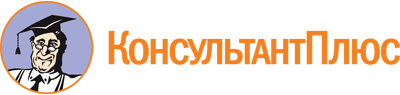 Постановление Правительства Кемеровской области - Кузбасса от 12.12.2022 N 820
(ред. от 23.01.2023)
"О реализации отдельных положений Закона Кемеровской области - Кузбасса от 27.10.2022 N 115-ОЗ "О мерах социальной поддержки семей граждан, принимающих участие в специальной военной операции"Документ предоставлен КонсультантПлюс

www.consultant.ru

Дата сохранения: 06.02.2023
 Список изменяющих документов(в ред. постановления Правительства Кемеровской области - Кузбассаот 23.01.2023 N 26)Действие пп. 1.1 распространяется на правоотношения, возникшие с 01.12.2022.Действие пп. 1.2 распространяется на правоотношения, возникшие с 10.10.2022.Действие изменений, внесенных в п. 4 постановлением Правительства Кемеровской области - Кузбасса от 23.01.2023 N 26, распространяется на правоотношения, возникшие с 01.12.2022.